Положение o муниципальной системе работы со школами с низкими результатами обучения и школами, функционирующими в неблагоприятных социальных условиях.Общие положенияНастоящее Положение (далее Положение) определяет содержательно-целевые и организационно-технологические составляющие муниципальной системы работы со школами с низкими результатами обучения и школами, функционирующими неблагоприятных социальных условиях (далее ШНОР и ШНСУ).Основной целью муниципальной системы работы с ШНОР и ШНСУ является повышение качества образования и повышение уровня ресурсного обеспечения ШНОР и ШНСУ.Система работы с ШНОР и ШНСУ в Пошехонском муниципальном районе базируется на принципах единства и целостности реализуемых мер, определяемых комплексом концептуально-программных документов:Концепция поддержки школ с низкими результатами обучения и школ, функционирующих в неблагоприятных социальных условиях (приказ департамента образования Ярославской области № 8l/01-04 от 26.02.2020 г.);Базовая и вариативные модели поддержки школ с низкими результатами обучения и школ, функционирующих в неблагоприятных социальных условиях (приказ департамента образования Ярославской области (далее ДО ЯО) № 111/01-04 от 03.04.2020 г.);Региональная программа поддержки ШНОР и ШНСУ («дорожная карта») (приказ ДО ЯО №111/01-04 от 03.04.2020 г.);Муниципальная программа поддержки ШНОР и ШНСУ Пошехонского муниципального района, утв. приказом МКУ Управления образования Администрации Пошехонского МР № 238/1 от 09.06.2020 г.;Программы школ перехода в эффективный режим работы.Обоснование целей.Под ШНОР на уровне Ярославской области понимаются школы, которые в течение продолжительного периода демонстрирует по определенным показателям образовательные результаты ниже, чем все школы в кластере, к которому относятся; школы с общим интегральным показателем (ОИП) ниже 36 баллов и занимающие нижние строчки в таблице рангов. С системе образования Пошехонского муниципального района к ШНОР не относится ни одна из школ, но в тоже время две школы, функционируют в условиях рисков снижения образовательных результатов.	Под ШНСУ понимаются   школы, обладающие   рядом   показателей   социально-экономического неблагополучия и ресурсных дефицитов (депривированные школы).Национальный проект «Образование» ставит перед системой образования ключевую задачу обеспечения глобальной конкурентоспособности российского образования и вхождение Российской Федерации в число 10 ведущих стран мира по качеству общего образования. Решение этой задачи невозможно без разработки и реализации системы мер по работе с ШНОР и ШНСУ. Региональный мониторинг образовательных результатов в школах, функционирующих в условиях рисков снижения образовательных результатов показывает две школы, охваченные региональным и муниципальным сопровождением в 2021 г. вышли из списка ШНОР и демонстрируют положительную динамику образовательных результатов, что свидетельствует об эффективности принятых мер по работе со ШНОР. За период 2021 – 2023 г. в школах Пошехонского МР нет снижения образовательных результатов, несмотря на то, что 10 школ показывают высокий уровень инфраструктурных дефицитов (100%) и невысокий – кадровых (40%). Все школы отнесены к типу «депривированные школы», а 80% школ с множественной депривацией (ИСБШ составляет 51,80 / среднее значение – 50, 39) 1.2. Качество работы школы определяется ее способностью повышать жизненные шансы каждого ученика независимо от индивидуальных стартовых возможностей и семейного контекста. Реализация стратегии повышения качества образования требует находить способы профилактики и коррекции школьной неуспешности, ограничивать влияние на качество образования сложных социальных условий, выстраивать образовательную политику высоких ожиданий как по отношению к учащимся, так и по отношению к педагогическому коллективу, уровню профессионализма учителей и создавать, таким образом, условия для максимально успешного обучения всех учащихся вне зависимости от их способностей и стартовых возможностей.1.3. Муниципальная система работы с ШНСУ (далее система работы) представляет собой комплекс мер, направленных на совершенствование качества преподавания и управления, улучшения образовательной среды в образовательных организациях, отнесенных к категории ШНСУ, и решающих следующие задачи:организация мониторинга эффективности реализации мер поддержки ШНСУ (включая оценку методической помощи школам), разработка и реализация мероприятий по повышению эффективности поддержки ШНСУ на муниципальном уровне;выявление динамики образовательных результатов ШНСУ и разработка адресных рекомендаций по повышению образовательной результативности;создание и развитие муниципальной инфраструктуры обеспечения поддержки ШНСУ;совершенствование нормативного обеспечения поддержки ШНСУ;оказание методической помощи ШНСУ в разработке и реализации программ профилактики учебной неуспешности;обеспечение профессионального развития педагогических и административных кадров ШНСУ, в том числе горизонтального обучения по совершенствованию предметных и метапредметных компетенций педагогов внутри профессиональных сообществ;организация сетевого взаимодействия муниципальных ресурсных центров, школ-лидеров ШНСУ в разработке и принятии управленческих решений по вопросам повышения качества образования;—	осуществление мер методической поддержки изучения учебных предметов, направленных на предупреждение неуспешности освоения школьниками основных образовательных программ НОО, ООО и СОО разработанных и реализуемых на основании методического анализа результатов ГИА;—	проектирование и внедрение в общеобразовательных организациях эффективных педагогических практик построения личностно-развивающей образовательной среды, способствующей развитию личностного потенциала школьников;—	внедрение новых методов обучения и воспитания, образовательных технологий, обеспечивающих освоение обучающимися базовых навыков и умений, повышение их мотивации к обучению и вовлеченности в образовательный процесса;—	обновление материально-технической базы общеобразовательных организаций.Сбор, обработка информации по системе муниципальных показателей и проведение анализа результатов региональных мониторингов.Центральное место в системе работы занимает анализ результатов мониторинга, на основе которого принимаются управленческие решения и обосновываются меры совершенствования работы с ШНСУ и школами, функционирующими в условиях рисков снижения образовательных результатов.2.1. Для анализа и обработки информации используются:-      Результаты мониторингов: образовательные результаты, ресурсные дефициты, ИСБШ, учебная неуспешность (источники данных: ОР: РИС ГИА; Кадры: АСИОУ база1АСИОУ база2; Инфраструктура: АСИОУ + ЦТИСО; ИСБШ: Яндекс.формы; учебная неуспешность: Яндекс.формы).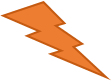 -      Аналитическая справка Центра развития кадрового потенциала ГАУ ДПО ЯО ИРО по результатам мониторинга образовательных результатов в школах, функционирующих в условиях рисков снижения образовательных результатов-    Аналитическая справка Центра развития кадрового потенциала ГАУ ДПО ЯО ИРО по выявлению школ, функционирующих в условиях рисков снижения образовательных результатов на основе ИСБШ2.2. Система муниципальных показателей включает:группу показателей по выявлению динамики образовательных  результатов вШНСУ (приложение 1);группу показателей по выявлению прироста профессиональных компетенций педагогов ШНСУ (приложение 2); 2.3. Использование результатов региональных мониторингов и системы муниципальных показателей призвано:обеспечить получение регулярной и достоверной информации об эффективности реализации мероприятий по поддержке ШНСУ на муниципальном уровне и результативности реализации школами программ профилактики учебной неуспешности;обеспечить качество управленческих решений по улучшению ситуации в ШНСУ, повышению эффективности мер поддержки ШНСУ ;способствовать выявлению, обоснованию и внедрению эффективных механизмов управления качеством образования через выявление факторов и эффективных механизмов, влияющих на качество образования.2.4. Сбор, обработка, анализ информации осуществляется в соответствии с муниципальным планом мероприятий (дорожной картой) системы работы школ функционирующих в неблагоприятных социальных условиях.2.5. Деятельность по сбору, обработке и анализу информации осуществляется на основе принципов: открытости, объективности, общественно-профессионального участия; целеполагания; устойчивости.2.6. Описание методов сбора и обработки информации по муниципальным показателям.2.7. Целью сбора и обработки информации является изучение и отслеживание изменений в количественных и качественных показателях результативности деятельности ШНСУ в процессе реализации комплекса мероприятий по работе со школами, направленных на повышение эффективности принятия управленческих решений на муниципальном и институциональном уровне для повышения качества образования.2.8. Организатором сбора, обработки и анализа информации является        муниципальная методическая служба МБУ ДО Центр «Эдельвейс» (далее - ММС).2.9. Собирается, обрабатывается информация и анализируется эффективность принятых мер не реже1 раз в год. 2.10. В рамках сбора, обработки информации и анализа эффективности системы работы с ШНСУ может использоваться анализ вторичных данных (официально обобщенных статистических данных (отчеты)), исследований, материалов выступлений на семинарах, вебинарах, конференциях и т.п.2.11. Результирующим продуктом сбора, обработки и анализа информации системы работы с ШНСУ является база статистических данных и аналитических материалов, позволяющих судить об эффективности реализации комплекса мер и оперативно принимать решения по корректировке и предупреждению нежелательных эффектов.3. Подготовка адресных рекомендаций.3.1. По результатам проведенного анализа результатов региональных мониторингов и муниципальных показателей разрабатываются адресные рекомендации.3.1.1. На уровне школ (ШНСУ):для педагогов по улучшению качества преподавания и восполнения профессиональных дефицитов (разработке /корректировке индивидуального плана профессионального роста; по развитию у обучающихся учебной мотивации; по работе с определенными группами детей (неуспешные дети; дети с девиантным поведением, дети с OB3 и др.); по включению обучающихся в проектную, творческую деятельность; по учету социального контекста в организации образовательного процесса и взаимодействии с родителями и социумом и т.п.;для административных команд — по разработке /корректировке и реализации в школах программ профилактики учебной неуспешности («дорожных карт») /программ развития; по организации «внутрифирменного » обучения в целях восполнения профессиональных дефицитов педагогов и улучшения качества преподавания; по включению участников образовательных отношений в образовательный процесс и управление школой; по организации /развитию наставничества; по развитию сетевого взаимодействия; по совершенствованию системы методической работы на уровне образовательной организации и др.для школ-ресурсных центров (школ-лидеров)  —  по   организации    сетевого   взаимодействия,   совместных    профессиональных объединений педагогов, наставничества; по организации консультативной помощи административной команде школ (ШНСУ) в разработке и принятии управленческих решений по вопросам повышения качества образования; по реализации различных форм методического взаимодействия с педагогами и административной командой школы (ШНСУ) в целях повышения образовательной результативности, внедрению эффективных педагогических технологий и методик работы с обучающимися и др.3.1.2. На уровне ММС:       — разработка пакета нормативно-правовых документов поддержки ШНСУ на муниципальном уровне;—   организация научно-методического сопровождения и адресной помощи ШНСУ;—   оказание консультационной помощи в разработке и реализации школьных программ профилактики учебной неуспешности; —     разработка методических рекомендаций по вопросам повышения качества образования в ШНСУ;— организация работы профессиональных сообществ для обмена опытом по вопросам повышения качества образования и управления ШНСУ;— оказание консультационной помощи в предложении ресурсов для разработки ИОМ по восполнению профессиональных дефицитов педагогических работников ШНСУ;— организация методической работы в соответствии с муниципальным планом мероприятий (дорожной картой) системы работы школ функционирующих в неблагоприятных социальных условиях.3.1.2. На уровне МКУ Управления образования:     — сотрудничество с Центром развития кадрового потенциала ГАУ ДПО ЯО ИРО, направленное на развитие механизмов управления качеством образования по направлению «Система работы со школами, работающими в неблагоприятных социальных условиях»     —     принятие управленческих решений по результатам анализа данных мониторингов и оформляются через приказы.Приложение 1Показатели по выявлению динамики образовательных результатов ШНСУПриложение 2Показатели по выявлению прироста профессиональных компетенций педагогов ШНСУ1Доля школ, показывающих стабильную положительную динамику относительно среднего балла ОГЭ; ЕГЭ2Доля школ, получивших относительно средний балл ОГЭ; ЕГЭ выше средне областного в кластере3Доля школ, демонстрирующих прирост ОИП4Доля обучающихся школ, принявших участие в муниципальном этапе ВсОШ5Доля обучающихся, повысивших уровень школьной мотивации6Доля обучающихся, занимающихся по дополнительным образовательным программам7Доля обучающихся с учебной неуспешностью, которым оказана адресная помощь8Доля обучающихся, не аттестованных по итогам учебного года.1Доля педагогов, прошедших диагностику профессиональных дефицитов (предметных /метапредметных компетенций)2Доля педагогов, прошедших КПК /обучающих семинаров, вебинаров (Академии Минпросвещения, ГАУ ДПО ЯО ИРО)3Доля педагогов, с разработанными и реализуемыми ИОМ4Доля педагогов, повысивших квалификационную категорию5Доля педагогов, участников конкурсов профессионального мастерства (муниципального и регионального уровней)6Доля педагогов школ, включённых в активные формы взаимодействия и саморазвития (ПОС, лаборатория)